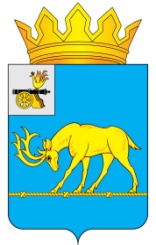 АДМИНИСТРАЦИЯ МУНИЦИПАЛЬНОГО ОБРАЗОВАНИЯ«ТЕМКИНСКИЙ РАЙОН» СМОЛЕНСКОЙ ОБЛАСТИРАСПОРЯЖЕНИЕот 19.03.2019  г.   № 160 р                                                                    с. Темкино1. Утвердить план мероприятий по содействию развитию конкуренции в муниципальном образовании «Темкинский район» Смоленской области на 2019-2021 годы, согласно приложению.2. Контроль за реализацией настоящего распоряжения возложить на заместителя Главы муниципального образования «Темкинский район» Смоленской области О.В. Григорьеву.Глава муниципального образования «Темкинский район» Смоленской области                                                С.А. Гуляев                                                                                                                                                      Утверждено                                                                                                                                     распоряжением Администрации муниципального                                                                                                                                             образования «Темкинский район» Смоленской области                                                                                                                       от 19.03.2019 г      №  160р  План мероприятий («дорожная карта»)                                  по содействию развитию конкуренции в муниципальном образовании Темкинский район Смоленской области на 2019-2021 годы Раздел I. Мероприятия по содействию развитию конкуренции на социально значимых рынках Темкинского района Смоленской области1. Рынок услуг жилищно-коммунального хозяйства 1.1. Сведения о показателе (индикаторе) развития конкуренции на соответствующем приоритетном и социально значимом рынке (системном мероприятии) 1.2. План мероприятий («дорожная карта») по развитию конкуренции на соответствующем приоритетном и социально значимом рынке (системном мероприятии) 2. Розничная торговля2.1. Сведения о показателе (индикаторе) развития конкуренции на соответствующем приоритетном и социально значимом рынке (системном мероприятии) 2.2. План мероприятий («дорожная карта») по развитию конкуренции на соответствующем приоритетном и социально значимом рынке (системном мероприятии) 3.Создание условий для развития конкуренции на рынке розничной торговли фармацевтической продукцией3.1. Сведения о показателе (индикаторе) развития конкуренции на соответствующем приоритетном и социально значимом рынке (системном мероприятии) 3 .2. План мероприятий («дорожная карта») по развитию конкуренции на соответствующем приоритетном и социально значимом рынке (системном мероприятии)                    4. Рынок услуг в сфере купли-продажи     электроэнергии (мощности) на розничном рынке электрической энергии (мощности)4.1. Сведения о показателе (индикаторе) развития конкуренции на соответствующем приоритетном и социально значимом рынке (системном мероприятии) 4.2. План мероприятий («дорожная карта») по развитию конкуренции на соответствующем приоритетном и социально значимом рынке (системном мероприятии) 5. Рынок услуг детского отдыха и оздоровления5.1. Сведения о показателе (индикаторе) развития конкуренциина рынке услуг детского отдыха и оздоровления5.2. План мероприятий («дорожная карта») по развитию конкуренции на рынке услуг детского отдых и оздоровления6. Рынок молочной продукции6.1. Сведения о показателе (индикаторах) развития конкуренциина рынке молочной продукции6 .2. План мероприятий («дорожная карта») по развитию конкуренции на рынке молочной продукцииРаздел II. Системные мероприятия по развитию конкурентной среды  муниципальном образовании на 2019-2021 гг7. Содействие развитию негосударственных (немуниципальных) социальноориентированных некоммерческих организаций7.1. Сведения о показателе (индикаторе) развития конкуренции на соответствующем приоритетном и социально значимом рынке (системном мероприятии) 7.2. План мероприятий («дорожная карта») по развитию конкуренции на соответствующем приоритетном и социально значимом рынке (системном мероприятии)  8.Рынок услуг перевозок пассажиров наземным транспортом   8.1. Сведения о показателе (индикаторе) развития конкуренции на соответствующем приоритетном и социально значимом рынке (системном мероприятии) 8.2. План мероприятий («дорожная карта») по развитию конкуренции на соответствующем приоритетном и социально значимом рынке (системном мероприятии)                                                  9. Создание условий для развития конкуренции на рынке строительствауказать наименование приоритетного и социально значимого рынка, системного мероприятия9.1. Сведения о показателе (индикаторе) развития конкуренции на соответствующем приоритетном и социально значимом рынке (системном мероприятии) 9 .2. План мероприятий («дорожная карта») по развитию конкуренции на соответствующем приоритетном и социально значимом рынке (системном мероприятии) 10. Развитие конкуренции при осуществлении процедур муниципальных закупок, в том числе за счет расширения участия в указанных процедурах субъектов малого и среднего предпринимательства10.1. Сведения о показателях (индикаторах) развития конкуренции 10.2. План мероприятий («дорожная карта») по развитию конкуренции Об утверждении  плана мероприятий по содействию развитию конкуренции в муниципальном образовании «Темкинский район» Смоленской области на 2019-2021 годы	Во исполнение подпункта «б» пункта 2 перечня поручений Президента Российской Федерации по итогам заседания Государственного совета Российской Федерации от 15.05.2018 № Пр-817ГС, в соответствии с Приказом Федеральной антимонопольной службы от 29.08.2018 № 1232/18 «Об утверждении Методик по расчёту ключевых показателей развития конкуренции в отраслях экономики в субъектах Российской Федерации» Администрация муниципального образования «Кардымовский район» Смоленской области:Отп. 1 экз. – в делоИсп. А.Н. Ручкинател. 2-18-6219.03 .2019 г.Визы:                                  А.М. Муравьев                                              В.Н. БеляевРазослать:                   Отдел экономики                           Отдел архитектуры                 Отдел образования                 Сектор с/х                 Сельские поселения                 Фин.управление                                                      Павлюченкову Е.О                    .Наименование контрольного показателя (индикатора)Единица измеренияИсполнитель2019год2020 год2021 год Доля управляющих организаций, получивших лицензии на осуществление деятельности по управлению многоквартирными домами%Отдел архитектуры, строительства, транспорта и ЖКХ Администрации МО,  сельского  поселения.100100100Объем информации, раскрываемой в соответствии с требованиями государственной информационной системы жилищно-коммунального хозяйства, об отрасли жилищно- коммунального хозяйства Российской Федерации%Отдел архитектуры, строительства, транспорта и ЖКХ Администрации МО,    МО Темкинского  сельского поселения100100100№ п/пНаименование мероприятияСрокОтветственный исполнительОжидаемый результат12345Цель.  Создание условий для развития конкуренции на рынке услуг жилищно-коммунального хозяйства Цель.  Создание условий для развития конкуренции на рынке услуг жилищно-коммунального хозяйства Цель.  Создание условий для развития конкуренции на рынке услуг жилищно-коммунального хозяйства Цель.  Создание условий для развития конкуренции на рынке услуг жилищно-коммунального хозяйства Цель.  Создание условий для развития конкуренции на рынке услуг жилищно-коммунального хозяйства 1.Проведение открытых конкурсов по отбору управляющей организации для многоквартирных жилых домов 2019-2021 гОтдел архитектуры, строительства, транспорта и ЖКХ Администрации МО,   МО Темкинского  сельского поселения1.Недопущение нарушения прав граждан и создания угрозы безопасности проживания в многоквартирных домах2.Содействие развитию рынка управления многоквартирными домами на территории муниципального образования «Темкинский район» Смоленской области.Снижение количества нарушений прав потребителей в сфере жилищно-коммунального хозяйства2Осуществление муниципального жилищного контроля2019-2021 гОтдел архитектуры, строительства, транспорта и ЖКХ Администрации МО.   Снижение количества нарушений прав потребителей в сфере жилищно-коммунального хозяйства3Информирование собственников помещений в многоквартирных домах через средства массовой информации (в том числе Интернет- сайты) об обязанностях управляющих организаций, правах и обязанностях собственников помещений многоквартирных домов2019-2021 гОтдел архитектуры, строительства, транспорта и ЖКХ Администрации МО,  МО Темкинского  сельского поселения  Повышение правовой грамотности населения в сфере жилищно-коммунального хозяйства.Наименование контрольного показателя (индикатора)Единица измеренияИсполнитель2019год2020 год2021 годФактическая обеспеченность населения площадями стационарных торговых объектов на 1000 человек населениякв.м на 1000 челОтдел экономики, имущественных и земельных отношений Администрации МО430435435 Количество мест на ярмаркеедОтдел экономики, имущественных и земельных отношений Администрации МО808284Количество проведенных ярмарок в муниципальном образованииедОтдел экономики, имущественных и земельных отношений Администрации МО111№ п/пНаименование мероприятияСрокОтветственный исполнительОжидаемый результат12345Цель. Обеспечение возможности осуществления розничной торговли на   ярмарках Цель. Обеспечение возможности осуществления розничной торговли на   ярмарках Цель. Обеспечение возможности осуществления розничной торговли на   ярмарках Цель. Обеспечение возможности осуществления розничной торговли на   ярмарках Цель. Обеспечение возможности осуществления розничной торговли на   ярмарках 1.Организация и проведение еженедельной ярмарки в с. Темкино2019-2021 гОтдел экономики, имущественных и земельных отношений Администрации МОРазвитие муниципальной ярмарочной торговли на территории МО «Темкинский район» Смоленской области с целью предоставления населению возможности приобретения по доступным ценам продовольственных товаров, реализуемых непосредственно производителями сельскохозяйственной продукции. 2.Разработка плана проведения муниципальных ярмарок на очередной календарный год2019-2021 гОтдел экономики, имущественных и земельных отношений Администрации МО- Проведение с/х выставки-ярмарки ко дню с. Темкино (август 2019-2021  гг) - 3. Включение новых мест для размещения нестационарных торговых объектов (киосков, павильонов и др.) в схемы размещения нестационарных торговых объектов муниципального образования Смоленской области по мере необходимости.2019-2021 гОтдел экономики, имущественных и земельных отношений Администрации МОРазвитие торговли с использованием нестационарных торговых объектов на территории муниципального образования Темкинский район Смоленской области. Увеличение количества мест для нестационарных торговых объектов в муниципальном образовании - целесообразно не менее 5 % за год.4.Участие в формировании  торгового реестра муниципального образования «Темкинский район» Смоленской области2019-2021 гОтдел экономики, имущественных и земельных отношений Администрации МОФормирование  торгового реестра   в области торговой деятельности муниципального образования «Темкинский район» Смоленской области5. Актуализация сведений и предоставление Дислокации о торговых объектах, объектах общественного питания и бытового обслуживания населения, расположенных на территориях муниципального образования Темкинский район Смоленской области.2019-2021 гОтдел экономики, имущественных и земельных отношений Администрации МОРазработка дислокации в области торговой деятельности и общественного питания.6.  Проведение анализа потребности в розничных рынках на территории муниципального образования «Темкинский район» Смоленской области  выработка предложений по включению их в план, предусматривающий организацию розничных рынков на территории Смоленской области, в случае выявления потребности (с учетом опроса сельхозпроизводителей, расположенных на территории муниципального образования Смоленской области).2019-2021 гОтдел экономики, имущественных и земельных отношений Администрации МОПроведение анализа потребности в розничных рынках на территории муниципального образования «Темкинский район» Смоленской области.7.Изменение условий предоставления земельных участков для размещения нестационарных торговых объектов на территории муниципального района Смоленской области:˗ увеличение срока договоров на размещение нестационарных торговых объектов, предусмотрев срок договора не менее чем 3 года с правом пролонгации договора;˗ использование механизма заключения договоров на размещение нестационарных торговых объектов без предоставления земельных участков (п. 6 ст. 39.33 Земельного кодекса Российской Федерации) на основании методических рекомендаций регионального уровня;˗ предоставление альтернативных мест для размещения нестационарных торговых объектов в случае исключения из схемы размещения нестационарных объектов2019-2021 гОтдел экономики, имущественных и земельных отношений Администрации МОСоздание стабильных условий функционирования нестационарных торговых объектов на территории муниципального образования «Темкинский район» Смоленской области.8.Направление предложений по включению населенных пунктов в перечень отдаленных или труднодоступных местностей Смоленской области в соответствии с  критериями, разработанными Департаментом экономического развития Смоленской области по мере необходимости.2019-2021 гОтдел экономики, имущественных и земельных отношений Администрации МОАктуализация перечня отдаленных или труднодоступных местностей   при возникновении потребности. 9.Проведение мониторинга ярмарок, организатором которых является орган местного самоуправления муниципального образования «Темкинский район» Смоленской области, юридическое лицо, индивидуальный предприниматель, зарегистрированные в установленном законодательством Российской Федерации порядке и предоставление данной информации в Территориальный орган Федеральной службы государственной статистики по Смоленской области.2019-2021 гОтдел экономики, имущественных и земельных отношений Администрации МОПроведение мониторинга ярмарокНаименование контрольного показателя (индикатора)Единица измеренияИсполнитель2019год2020 год2021 годФактическая обеспеченность населения площадью   объектов осуществляющих торговлю фармацевтической продукцией на 1000 человек населениякв.м на 1000 челОтдел экономики, имущественных и земельных отношений Администрации МО11,211,211,3 № п/пНаименование мероприятияСрокОтветственный исполнительОжидаемый результат12345Цель. Создание условий для развития конкуренции на рынке услуг фармацевтической продукции ___________________________________________________________________________________________________________Цель. Создание условий для развития конкуренции на рынке услуг фармацевтической продукции ___________________________________________________________________________________________________________Цель. Создание условий для развития конкуренции на рынке услуг фармацевтической продукции ___________________________________________________________________________________________________________Цель. Создание условий для развития конкуренции на рынке услуг фармацевтической продукции ___________________________________________________________________________________________________________Цель. Создание условий для развития конкуренции на рынке услуг фармацевтической продукции ___________________________________________________________________________________________________________1.Информирование населения муниципального образования «Темкинский район» Смоленской области через официальный сайт Администрации муниципального образования «Темкинский район»  Смоленской области об организации аптечных учреждений на территории муниципалитета.2019-2021 гОтдел экономики, имущественных и земельных отношений Администрации МОИнформирование населенияНаименование контрольного показателя (индикатора)Единица измеренияИсполнитель2019год2020 год2021 год Объем покупки    электроэнергии (мощности) на розничном рынке электрической энергии (мощности)%Отдел архитектуры, строительства, транспорта и ЖКХ Администрации МО  100100100 № п/пНаименование мероприятияСрокОтветственный исполнительОжидаемый результат12345Цель. Создание условий для развития конкуренции на рынке услуг в сфере купли-продажи электрической энергии ___________________________________________________________________________________________________________Цель. Создание условий для развития конкуренции на рынке услуг в сфере купли-продажи электрической энергии ___________________________________________________________________________________________________________Цель. Создание условий для развития конкуренции на рынке услуг в сфере купли-продажи электрической энергии ___________________________________________________________________________________________________________Цель. Создание условий для развития конкуренции на рынке услуг в сфере купли-продажи электрической энергии ___________________________________________________________________________________________________________Цель. Создание условий для развития конкуренции на рынке услуг в сфере купли-продажи электрической энергии ___________________________________________________________________________________________________________1. Ежегодный расчет потребления электрической энергии и согласование лимитов потребления в Департаменте Смоленской области по строительству и ЖКХ.2019-2021 гОтдел архитектуры, строительства, транспорта и ЖКХ Администрации МО   Обеспечение в полном объеме электрической энергией объектов социального назначения.Наименование контрольного показателя (индикатора)Единица измеренияИсполнитель2019 год2020 год2021 годДоля детей в возрасте от 7 до 17 лет, проживающих на территории муниципального образования «Темкинский район» Смоленской области, воспользовавшихся региональным сертификатом на отдых детей и их оздоровление (компенсацией части стоимости путевки по каждому типу организаций отдыха детей и их оздоровления) в частных организациях отдыха и оздоровления, в общей численности детей этой категории, отдохнувших в организациях отдыха детей и их оздоровления соответствующего типа (стационарный загородный лагерь, лагерь с дневным пребыванием, палаточный лагерь, стационарно-оздоровительный лагерь труда и отдыха)процентовОтдел по образованию и гражданско-патриотическому воспитанию Администрации , отдел социальной защиты населения  в Темкинском районене менее 5%не менее 5%не менее   5%№ п/пНаименование мероприятияСрокОтветственный исполнительОжидаемый результат12345Цель. Создание условий для развития конкуренции на рынке услуг детского отдыха и оздоровления. Развитие сектора негосударственных (немуниципальных) организаций детского отдыха и оздоровленияЦель. Создание условий для развития конкуренции на рынке услуг детского отдыха и оздоровления. Развитие сектора негосударственных (немуниципальных) организаций детского отдыха и оздоровленияЦель. Создание условий для развития конкуренции на рынке услуг детского отдыха и оздоровления. Развитие сектора негосударственных (немуниципальных) организаций детского отдыха и оздоровленияЦель. Создание условий для развития конкуренции на рынке услуг детского отдыха и оздоровления. Развитие сектора негосударственных (немуниципальных) организаций детского отдыха и оздоровленияЦель. Создание условий для развития конкуренции на рынке услуг детского отдыха и оздоровления. Развитие сектора негосударственных (немуниципальных) организаций детского отдыха и оздоровления1.Консультационная помощь  по вопросам организации детского отдыха и оздоровления в негосударственных (немуниципальных) организациях отдыха и оздоровления детей в районеПри обращении заявителейОтдел по образованию и гражданско-патриотическому воспитанию Администрации , отдел социальной защиты населения  в Темкинском районеРазвитие сектора негосударственных организаций детского отдыха и оздоровления2.Участие в формировании групп детей школьного возраста до 17 лет включительно, проживающих на территории Темкинского района, для направления на отдых и оздоровление в негосударственные (немуниципальные) стационарные оздоровительные учреждения, расположенные  на территории Смоленской области2019-2021Отдел по образованию и гражданско-патриотическому воспитанию Администрации , отдел социальной защиты населения  в Темкинском районеежегодно в негосударственных (немуниципальных) стационарных оздоровительных учреждениях, расположенных на территории Смоленской области, планируется оздоровление   детей школьного возраста до 17 лет включительно, проживающих на территории муниципального образования «Темкинский район» Смоленской области3.Размещение на сайте Администрации реестра организаций отдыха детей и их оздоровления, в том числе негосударственных (немуниципальных), расположенных на территории Смоленской области2019-2021Отдел по образованию и гражданско-патриотическому воспитанию Администрации , отдел социальной защиты населения  в Темкинском районеповышение информированности потребителей услуг отдыха и оздоровления детей о деятельности организаций отдыха детей и их оздоровленияНаименование контрольного показателя (индикатора)Единица измеренияИсполнитель2019 год2020 год2021 годУвеличение доли производства молока ЛПХ населения,  крестьянскими (фермерскими) хозяйствами, включая индивидуальных предпринимателейпроцентСектор сельского хозяйства223№ п/пНаименование мероприятияСрокОтветственный исполнительОжидаемый результат12345Цель. Создание условий для развития конкуренции на рынке молочной продукции. Развитие сектора сельского хозяйстваЦель. Создание условий для развития конкуренции на рынке молочной продукции. Развитие сектора сельского хозяйстваЦель. Создание условий для развития конкуренции на рынке молочной продукции. Развитие сектора сельского хозяйстваЦель. Создание условий для развития конкуренции на рынке молочной продукции. Развитие сектора сельского хозяйстваЦель. Создание условий для развития конкуренции на рынке молочной продукции. Развитие сектора сельского хозяйства1.Оказание консультативной помощи по вопросам  субсидирования в области молочного скотоводстваПри обращении заявителейСектор сельского хозяйстваОказание квалифицированной консультативной помощи по получения субсидии в области молочного скотоводстваНаименование контрольного показателя (индикатора)Единица измеренияИсполнитель2019год2020 год2021 годНаличие в муниципальном образовании плана межведомственного взаимодействия по гражданско-патриотическому воспитаниюда/нетОтдел экономики, имущественных и земельных отношений Администрации МОдадада№ п/пНаименование мероприятияСрокОтветственный исполнительОжидаемый результат123451.Предоставление социально ориентированным некоммерческим организациям возможности размещения на сайте Администрации муниципального образования «Темкинский район» Смоленской области информации о своей деятельности.2019-2021 гОтдел экономики, имущественных и земельных отношений Администрации МООказание информационной поддержки социально ориентированным некоммерческим организациям (2 публикации в год).Наименование контрольного показателя (индикатора)Единица измеренияИсполнитель2019год2020 год2021 годДоля рейсов по внутримуниципальным маршрутам регулярных перевозок пассажиров наземным транспортом, осуществляемых негосударственными (немуниципальными) перевозчиками, в общем количестве рейсов по   внутримуниципальным маршрутам регулярных перевозок пассажиров наземным транспортом в Темкинском районе Смоленской области%Отдел архитектуры, строительства, транспорта и ЖКХ Администрации МО  100100100№ п/пНаименование мероприятияСрокОтветственный исполнительОжидаемый результат123451.Размещение и поддержание в актуальном состоянии на сайте Администрации муниципального образования «Темкинский район» Смоленской области в информационно-телекоммуникационной сети «Интернет» реестров   внутримуниципальных маршрутов Темкинского района Смоленской области2019-2021 гОтдел архитектуры, строительства, транспорта и ЖКХ Администрации МО  повышение информированности населения по вопросам организации регулярных перевозок пассажиров автомобильным транспортом в   внутримуниципальном сообщении2.Оказание консультативной помощи по вопросам организации регулярных перевозок пассажиров автомобильным транспортом в городском и внутримуниципальном сообщенииОтдел архитектуры, строительства, транспорта и ЖКХ Администрации МО  оказание квалифицированной консультативной помощи по вопросам организации регулярных перевозок пассажиров автомобильным транспортом в  внутримуниципальном сообщенииНаименование контрольного показателя (индикатора)Единица измеренияИсполнитель2019год2020 год2021 год Поддержание в актуальном состоянии  административного регламента предоставления муниципальной услуги по выдаче разрешения на строительство и административного регламента предоставления муниципальной услуги по выдаче разрешений на ввод объекта в эксплуатацию при осуществлении строительства,  реконструкции,   капитального ремонта объектов капитального строительства, согласно действующего законодательства. да/нетОтдел архитектуры, строительства, транспорта и ЖКХ Администрации МО  дадада№ п/пНаименование мероприятияСрокОтветственный исполнительОжидаемый результат123451. Поддержание в актуальном состоянии  административных регламентов предоставления отделом архитектуры, строительства, транспорта и ЖКХ Администрации МО    «Темкинский район» Смоленской области муниципальных услуг по выдаче разрешений на строительство и выдаче разрешений на ввод объектов в эксплуатацию 2019-2021 гОтдел архитектуры, строительства, транспорта и ЖКХ Администрации МО  Повышение качества предоставляемых муниципальных услугНаименование контрольного показателя (индикатора)Единица измеренияИсполнитель2019 год2020 год2021 годДоля закупок у субъектов малого и среднего предпринимательства (включая закупки, участниками которых являются любые лица, в том числе субъекты малого и среднего предпринимательства, закупки, участниками которых являются только субъекты малого и среднего предпринимательства,  и  закупки,  в отношении участников которых заказчиком устанавливается требование о привлечении к исполнению договора субподрядчиков (соисполнителей) из числа субъектов малого и среднего предпринимательства) в общем годовом стоимостном объеме закупок, осуществляемых в соответствии с Федеральным законом «О закупках товаров, работ, услуг отдельными видами юридических лиц»  процентов Ведущий специалист Администрации МО «Темкинский район» Смоленской областине менее 15,1не менее 15,2не менее 15,3№ п/пНаименование мероприятияСрокОтветственный исполнительОжидаемый результат123451.Проведение совещаний с участием  муниципальных заказчиков МО «Темкинский район» Смоленской области, осуществляющих исполнительно-распорядительные функции в отдельных отраслях и сферах муниципального управления на территории муниципального образования, по вопросам реализации Федерального закона «О закупках товаров, работ, услуг отдельными видами юридических лиц»   2019 – 2021 годыВедущий специалист Администрации МО «Темкинский район» Смоленской областиповышение информированности  ОМС, предприятий и учреждений муниципального образования Смоленской области, осуществляющих исполнительно-распорядительные функции в отдельных отраслях и сферах государственного управления на территории Смоленской области, по вопросам реализации Федерального закона «О закупках товаров, работ, услуг отдельными видами юридических лиц» 